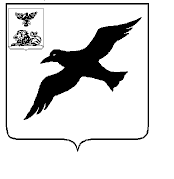 ОТЧЕТО РЕЗУЛЬТАТАХ КОНТРОЛЬНОГО МЕРОПРИЯТИЯ«Проверка финансово-хозяйственной деятельности Муниципального	 бюджетного	дошкольного	образовательного учреждения  «Детский сад комбинированного вида «Радуга»за  2019 год»от 19.06.2020 года.1. Основание для проведения контрольного мероприятия: распоряжение контрольно-счетной комиссии Грайворонского городского округа №7 от 12.05.2020 года.2. Предмет контрольного мероприятия: исполнение плана финансово-хозяйственной деятельности учреждения на 2019 год.3. Объект (объекты) контрольного мероприятия: Муниципальное	 бюджетное дошкольное образовательное учреждение  «Детский сад комбинированного вида «Радуга».4. Срок проведения контрольного мероприятия с 12.05.2020г. по 19.06.2020г.5. Вопросы контрольного мероприятия:- Проверка наличия нормативно-правовых актов по финансово-хозяйственной деятельности учреждения;- Общее состояние бухгалтерского учета и отчетности;- Анализ исполнения финансово-хозяйственной деятельности;      - Проверка обеспечения сохранности и правильности учета основных средств и материальных запасов, целевое и эффективное использование имущества в Муниципальном бюджетном дошкольном образовательном учреждении«Детский сад комбинированного вида «Радуга»;   - Проверка соблюдения кассовой, платежной и финансовой дисциплины;   - Проверка банковских операций;   - Проверка расчетов с подотчетными лицами;   - Проверка расчетов с поставщиками и подрядчиками.6. Проверяемый период деятельности: 2019 год.7. Объем проверенных средств – 17 600,2 тыс. руб,  в том числе из местного бюджета –     17 600,2 тыс.руб.	8. По результатам контрольного мероприятия установлено следующее:1.В нарушение р.2 п.11  к Требованиям № 81н, к представляемому на утверждение проекту Плана ФХД не прилагаются расчеты (обоснования) плановых показателей по выплатам, использованные при формировании Плана,  являющиеся справочной информацией к Плану, формируемые по форме согласно приложению N2 к настоящим	Требованиям;2. В нарушение Устава МБДОУ «Детский сад комбинированного вида «Радуга» ПФХД на 31.12.2019г. не согласован с учредителем;3. В нарушение требований ч. 5 ст. 10 Федерального закона от 06.12.2011 № 402-ФЗ “О бухгалтерском учете” (далее – Закон № 402-ФЗ) утвержденные  приказом Минфина России от 30.03.2015 № 52н (далее – Приказ № 52н), главная книга в учреждении с ежемесячными записями отсутствует;4. В нарушение приказа Минфина России от 30.03.2015 № 52н  в Учреждении не применяется инвентарная карточка группового учета нефинансовых активов (ф. 0504032);5. В нарушение Приказа Министерства финансов РФ от 15.12.2010г. № 173н, в инвентарных карточках учета основных средств не заполнены строки: «Назначение объекта»,	 «Организация-изготовитель», «Местонахождение объекта», краткая индивидуальная характеристика объекта;6. В нарушение порядка заполнения журналов операций установленным  приказом Минфина России № 52н,приказом 174н, журналы операций ( ф.0504071) не подписаны главным бухгалтером учреждения (или его заместителем) и исполнителем, составившим журнал операций (ф.0504071);7.  Имеет место, в нарушение Приказа Минфина от 29 июля 1983 года №105, по расчетам с поставщиками в товарных  накладных «основание» номера и даты договора прописаны карандашом;8.  Имеет место  в нарушение Федерального Закона «О бухгалтерском учете» от 21.11.1996 г. .№ 129-ФЗ, расчетов с поставщиками и подрядчиками на актах об оказании услуг отсутствуют подписи продавцов, отсутствуют подписи и печати в акте выполненных работ;9. Тарификационные списки МБДОУ «Детский сад комбинированного вида «Радуга» утверждены без согласования профсоюзного комитета, имеется несоответствие штатных единиц в тарификационных списка на 01.09.2019г.(40,25 ед.) к штатному расписанию на 01.09.2019г. (40,75);10. Имеются исправления путем внесения корректировки карандашом и ручкой за 2019 год в табеле учета использования рабочего времени;11. В нарушение п. 4.2, 4.3 Положения, утвержденного Минфином СССР 29 июля 1983 г. № 105 имеет место исправления в приказах, методом зачеркивания карандашом или ручкой, без дат исправления и фамилии ответственного лица с отсутствием записи «исправлено»;12.  Наблюдается неэффективное расходование денежных средств, в нарушение постановления Правительства Белгородской области от 7 апреля 2014 года N 134-пп, на общую сумму 10019 руб. 11коп., выраженное в виде начисления повышенного оклада с учетом коэффициента за контингент; а в	нескольких	случаях	несоответствие коэффициента за контингент, которое привело к занижению базового оклада;13. Кроме того, установлено нарушение постановления Правительства Белгородской области от 7 апреля 2014 года N 134-пп, а именно, медицинской сестре Кривенко Л.И. не установлена гарантированная надбавка 25 % за работу в сельской местности;    14. Нарушен установленный срок оплаты НДФЛ, Ст. 226 НК РФ.КОНТРОЛЬНО-СЧЕТНАЯ  КОМИССИЯ ГРАЙВОРОНСКОГО ГОРОДСКОГО ОКРУГАул. Комсомольская ,21, г. Грайворон, Белгородская область, 309370                         тел (47261) 45164 электронная почта: sovdep@gr.belregion.ruПредседатель контрольно-счетной комиссииГрайворонского городского округаН.А. Приходченко   